Сабақ: Сабақ: Сабақ: Мектеп: №37 ЖОББМектеп: №37 ЖОББМектеп: №37 ЖОББМектеп: №37 ЖОББМектеп: №37 ЖОББМектеп: №37 ЖОББКүні:Күні:Күні:Мұғалімнің есімі:Шәймұратқызы ЖаңанұрМұғалімнің есімі:Шәймұратқызы ЖаңанұрМұғалімнің есімі:Шәймұратқызы ЖаңанұрМұғалімнің есімі:Шәймұратқызы ЖаңанұрМұғалімнің есімі:Шәймұратқызы ЖаңанұрМұғалімнің есімі:Шәймұратқызы ЖаңанұрСынып: 5 «Д»Сынып: 5 «Д»Сынып: 5 «Д»Қатысқандар саны:Қатысқандар саны:Қатыспағандар саны:Қатыспағандар саны:Қатыспағандар саны:Қатыспағандар саны:Сабақтың тақырыбыСабақтың тақырыбыСабақтың тақырыбы5.2A Жай бөлшектерге амалдар қолдану 5.2A Жай бөлшектерге амалдар қолдану 5.2A Жай бөлшектерге амалдар қолдану 5.2A Жай бөлшектерге амалдар қолдану 5.2A Жай бөлшектерге амалдар қолдану 5.2A Жай бөлшектерге амалдар қолдану Осы сабақта қол жеткізілетін оқу мақсаттары: Осы сабақта қол жеткізілетін оқу мақсаттары: Осы сабақта қол жеткізілетін оқу мақсаттары: 5.1.2.17бөлімдері бірдей бөлшектерді қосу және азайтуды орындау;5.1.2.18бөлімдері әртүрлі бөлшектерді қосу және азайтуды орындау;5.1.2.17бөлімдері бірдей бөлшектерді қосу және азайтуды орындау;5.1.2.18бөлімдері әртүрлі бөлшектерді қосу және азайтуды орындау;5.1.2.17бөлімдері бірдей бөлшектерді қосу және азайтуды орындау;5.1.2.18бөлімдері әртүрлі бөлшектерді қосу және азайтуды орындау;5.1.2.17бөлімдері бірдей бөлшектерді қосу және азайтуды орындау;5.1.2.18бөлімдері әртүрлі бөлшектерді қосу және азайтуды орындау;5.1.2.17бөлімдері бірдей бөлшектерді қосу және азайтуды орындау;5.1.2.18бөлімдері әртүрлі бөлшектерді қосу және азайтуды орындау;5.1.2.17бөлімдері бірдей бөлшектерді қосу және азайтуды орындау;5.1.2.18бөлімдері әртүрлі бөлшектерді қосу және азайтуды орындау;Сабақтың мақсаты:Сабақтың мақсаты:Сабақтың мақсаты:-Бөлімдері бірдей бөлшектерді қосу және азайту ережесін білу;-Бөлімдері әртүрлі бөлшектерді қосу және азайту ережесін  білу;-Есептер шығаруда жай бөлшектерді қосу және азайту ережесін қолдану-Бөлімдері бірдей бөлшектерді қосу және азайту ережесін білу;-Бөлімдері әртүрлі бөлшектерді қосу және азайту ережесін  білу;-Есептер шығаруда жай бөлшектерді қосу және азайту ережесін қолдану-Бөлімдері бірдей бөлшектерді қосу және азайту ережесін білу;-Бөлімдері әртүрлі бөлшектерді қосу және азайту ережесін  білу;-Есептер шығаруда жай бөлшектерді қосу және азайту ережесін қолдану-Бөлімдері бірдей бөлшектерді қосу және азайту ережесін білу;-Бөлімдері әртүрлі бөлшектерді қосу және азайту ережесін  білу;-Есептер шығаруда жай бөлшектерді қосу және азайту ережесін қолдану-Бөлімдері бірдей бөлшектерді қосу және азайту ережесін білу;-Бөлімдері әртүрлі бөлшектерді қосу және азайту ережесін  білу;-Есептер шығаруда жай бөлшектерді қосу және азайту ережесін қолдану-Бөлімдері бірдей бөлшектерді қосу және азайту ережесін білу;-Бөлімдері әртүрлі бөлшектерді қосу және азайту ережесін  білу;-Есептер шығаруда жай бөлшектерді қосу және азайту ережесін қолдануБағалау критерийлеріБағалау критерийлеріБағалау критерийлеріЖай бөлшектерді қосу және азайту ережелерін біледі;Есептер шығаруда жай бөлшектерді қосу және азайту ережелерін қолданады.Жай бөлшектерді қосу және азайту ережелерін біледі;Есептер шығаруда жай бөлшектерді қосу және азайту ережелерін қолданады.Жай бөлшектерді қосу және азайту ережелерін біледі;Есептер шығаруда жай бөлшектерді қосу және азайту ережелерін қолданады.Жай бөлшектерді қосу және азайту ережелерін біледі;Есептер шығаруда жай бөлшектерді қосу және азайту ережелерін қолданады.Жай бөлшектерді қосу және азайту ережелерін біледі;Есептер шығаруда жай бөлшектерді қосу және азайту ережелерін қолданады.Жай бөлшектерді қосу және азайту ережелерін біледі;Есептер шығаруда жай бөлшектерді қосу және азайту ережелерін қолданады.Тілдік мақсатТілдік мақсатТілдік мақсат- Жай бөлшектерге арифметикалық амалдар қолдану алгоритмін түсіндіре алады;- Жай бөлшектерді қосу және азайту алгоритмін түсіндіре алады;- Жай бөлшектерді қосуды және азайтуды түсіндереді;- шешімін дәлелдей алады.Пәнге қатысты лексика мен терминология-жай бөлшектерді қосу және азайту;-арифметикалық амалдаралгоритмі; Диалогқа/жазылымға қажетті тіркестер- бөлімдері бірдей екі бөлшекті қосу (азайту) үшін,... керек;- бөлімдері әртүрлі екі бөлшекті қосу (азайту) үшін,... керек;- Жай бөлшектерге арифметикалық амалдар қолдану алгоритмін түсіндіре алады;- Жай бөлшектерді қосу және азайту алгоритмін түсіндіре алады;- Жай бөлшектерді қосуды және азайтуды түсіндереді;- шешімін дәлелдей алады.Пәнге қатысты лексика мен терминология-жай бөлшектерді қосу және азайту;-арифметикалық амалдаралгоритмі; Диалогқа/жазылымға қажетті тіркестер- бөлімдері бірдей екі бөлшекті қосу (азайту) үшін,... керек;- бөлімдері әртүрлі екі бөлшекті қосу (азайту) үшін,... керек;- Жай бөлшектерге арифметикалық амалдар қолдану алгоритмін түсіндіре алады;- Жай бөлшектерді қосу және азайту алгоритмін түсіндіре алады;- Жай бөлшектерді қосуды және азайтуды түсіндереді;- шешімін дәлелдей алады.Пәнге қатысты лексика мен терминология-жай бөлшектерді қосу және азайту;-арифметикалық амалдаралгоритмі; Диалогқа/жазылымға қажетті тіркестер- бөлімдері бірдей екі бөлшекті қосу (азайту) үшін,... керек;- бөлімдері әртүрлі екі бөлшекті қосу (азайту) үшін,... керек;- Жай бөлшектерге арифметикалық амалдар қолдану алгоритмін түсіндіре алады;- Жай бөлшектерді қосу және азайту алгоритмін түсіндіре алады;- Жай бөлшектерді қосуды және азайтуды түсіндереді;- шешімін дәлелдей алады.Пәнге қатысты лексика мен терминология-жай бөлшектерді қосу және азайту;-арифметикалық амалдаралгоритмі; Диалогқа/жазылымға қажетті тіркестер- бөлімдері бірдей екі бөлшекті қосу (азайту) үшін,... керек;- бөлімдері әртүрлі екі бөлшекті қосу (азайту) үшін,... керек;- Жай бөлшектерге арифметикалық амалдар қолдану алгоритмін түсіндіре алады;- Жай бөлшектерді қосу және азайту алгоритмін түсіндіре алады;- Жай бөлшектерді қосуды және азайтуды түсіндереді;- шешімін дәлелдей алады.Пәнге қатысты лексика мен терминология-жай бөлшектерді қосу және азайту;-арифметикалық амалдаралгоритмі; Диалогқа/жазылымға қажетті тіркестер- бөлімдері бірдей екі бөлшекті қосу (азайту) үшін,... керек;- бөлімдері әртүрлі екі бөлшекті қосу (азайту) үшін,... керек;- Жай бөлшектерге арифметикалық амалдар қолдану алгоритмін түсіндіре алады;- Жай бөлшектерді қосу және азайту алгоритмін түсіндіре алады;- Жай бөлшектерді қосуды және азайтуды түсіндереді;- шешімін дәлелдей алады.Пәнге қатысты лексика мен терминология-жай бөлшектерді қосу және азайту;-арифметикалық амалдаралгоритмі; Диалогқа/жазылымға қажетті тіркестер- бөлімдері бірдей екі бөлшекті қосу (азайту) үшін,... керек;- бөлімдері әртүрлі екі бөлшекті қосу (азайту) үшін,... керек;Құндылықтарға баулуҚұндылықтарға баулуҚұндылықтарға баулу«Жалпыға бірдей еңбек қоғамы»-денсаулық, айналадағыларға қамқорлық көрсету; қауіпсіздік; қарым-қатынас  жасау  қабілеті.«Жалпыға бірдей еңбек қоғамы»-денсаулық, айналадағыларға қамқорлық көрсету; қауіпсіздік; қарым-қатынас  жасау  қабілеті.«Жалпыға бірдей еңбек қоғамы»-денсаулық, айналадағыларға қамқорлық көрсету; қауіпсіздік; қарым-қатынас  жасау  қабілеті.«Жалпыға бірдей еңбек қоғамы»-денсаулық, айналадағыларға қамқорлық көрсету; қауіпсіздік; қарым-қатынас  жасау  қабілеті.«Жалпыға бірдей еңбек қоғамы»-денсаулық, айналадағыларға қамқорлық көрсету; қауіпсіздік; қарым-қатынас  жасау  қабілеті.«Жалпыға бірдей еңбек қоғамы»-денсаулық, айналадағыларға қамқорлық көрсету; қауіпсіздік; қарым-қатынас  жасау  қабілеті.Пәнаралық байланысПәнаралық байланысПәнаралық байланысинформатика информатика информатика информатика информатика информатика Тақырып бойынша алдыңғы білімТақырып бойынша алдыңғы білімТақырып бойынша алдыңғы білімЖай бөлшек.Жай бөлшектерді оқу және   жазу. Жай бөлшектің негізгі қасиеті. Дұрыс және бұрыс бөлшектер. Аралас сандар.Жай бөлшектерді координаталық сәуледе кескіндеу.Жай бөлшек.Жай бөлшектерді оқу және   жазу. Жай бөлшектің негізгі қасиеті. Дұрыс және бұрыс бөлшектер. Аралас сандар.Жай бөлшектерді координаталық сәуледе кескіндеу.Жай бөлшек.Жай бөлшектерді оқу және   жазу. Жай бөлшектің негізгі қасиеті. Дұрыс және бұрыс бөлшектер. Аралас сандар.Жай бөлшектерді координаталық сәуледе кескіндеу.Жай бөлшек.Жай бөлшектерді оқу және   жазу. Жай бөлшектің негізгі қасиеті. Дұрыс және бұрыс бөлшектер. Аралас сандар.Жай бөлшектерді координаталық сәуледе кескіндеу.Жай бөлшек.Жай бөлшектерді оқу және   жазу. Жай бөлшектің негізгі қасиеті. Дұрыс және бұрыс бөлшектер. Аралас сандар.Жай бөлшектерді координаталық сәуледе кескіндеу.Жай бөлшек.Жай бөлшектерді оқу және   жазу. Жай бөлшектің негізгі қасиеті. Дұрыс және бұрыс бөлшектер. Аралас сандар.Жай бөлшектерді координаталық сәуледе кескіндеу.ЖоспарЖоспарЖоспарЖоспарЖоспарЖоспарЖоспарЖоспарЖоспарСабақтың жоспарланған кезеңдеріСабақтың жоспарланған кезеңдеріСабақта жоспарланған жаттығу түрлеріСабақта жоспарланған жаттығу түрлеріСабақта жоспарланған жаттығу түрлеріСабақта жоспарланған жаттығу түрлеріСабақта жоспарланған жаттығу түрлеріРесурстар Сабақтың басы Сабақтың басы I. Жағымды психологиялық ахуал туғызу. «Жүректен - жүрекке» шеңберіІІ. Топқа бөлу: Түрлі түсті стикерлер арқылы 4 топқа бөлінеді.IІI.Үй жұмысын тексеру мақсатында математикалық диктант оқылады, нәтижесін «Бас бармақ» арқылы бағалау.ІV. Білімін өзектендіру:«Сәйкестендіру» әдісіЭКСПО-ға бардың ба?Кері байланыс: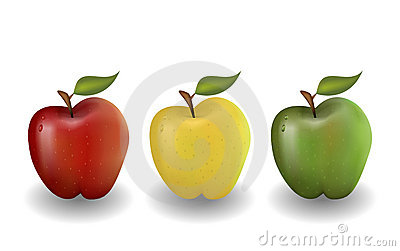 Қызыл – түсінбедімСары – кейбір есепті түсінбедімЖасыл – бәрін түсіндімСлайд арқылы өзін-өзі тексеру. Қиын есептерді тексеру.Дескрипторы:Білім алушы -бөлімдері бірдей жай бөлшектерді қосу және азайту ережесін қолданады; -бірінші бөлшектің екінші бөлшектін алымын азайтады немесе қосады;-жауабын жазады I. Жағымды психологиялық ахуал туғызу. «Жүректен - жүрекке» шеңберіІІ. Топқа бөлу: Түрлі түсті стикерлер арқылы 4 топқа бөлінеді.IІI.Үй жұмысын тексеру мақсатында математикалық диктант оқылады, нәтижесін «Бас бармақ» арқылы бағалау.ІV. Білімін өзектендіру:«Сәйкестендіру» әдісіЭКСПО-ға бардың ба?Кері байланыс:Қызыл – түсінбедімСары – кейбір есепті түсінбедімЖасыл – бәрін түсіндімСлайд арқылы өзін-өзі тексеру. Қиын есептерді тексеру.Дескрипторы:Білім алушы -бөлімдері бірдей жай бөлшектерді қосу және азайту ережесін қолданады; -бірінші бөлшектің екінші бөлшектін алымын азайтады немесе қосады;-жауабын жазады I. Жағымды психологиялық ахуал туғызу. «Жүректен - жүрекке» шеңберіІІ. Топқа бөлу: Түрлі түсті стикерлер арқылы 4 топқа бөлінеді.IІI.Үй жұмысын тексеру мақсатында математикалық диктант оқылады, нәтижесін «Бас бармақ» арқылы бағалау.ІV. Білімін өзектендіру:«Сәйкестендіру» әдісіЭКСПО-ға бардың ба?Кері байланыс:Қызыл – түсінбедімСары – кейбір есепті түсінбедімЖасыл – бәрін түсіндімСлайд арқылы өзін-өзі тексеру. Қиын есептерді тексеру.Дескрипторы:Білім алушы -бөлімдері бірдей жай бөлшектерді қосу және азайту ережесін қолданады; -бірінші бөлшектің екінші бөлшектін алымын азайтады немесе қосады;-жауабын жазады I. Жағымды психологиялық ахуал туғызу. «Жүректен - жүрекке» шеңберіІІ. Топқа бөлу: Түрлі түсті стикерлер арқылы 4 топқа бөлінеді.IІI.Үй жұмысын тексеру мақсатында математикалық диктант оқылады, нәтижесін «Бас бармақ» арқылы бағалау.ІV. Білімін өзектендіру:«Сәйкестендіру» әдісіЭКСПО-ға бардың ба?Кері байланыс:Қызыл – түсінбедімСары – кейбір есепті түсінбедімЖасыл – бәрін түсіндімСлайд арқылы өзін-өзі тексеру. Қиын есептерді тексеру.Дескрипторы:Білім алушы -бөлімдері бірдей жай бөлшектерді қосу және азайту ережесін қолданады; -бірінші бөлшектің екінші бөлшектін алымын азайтады немесе қосады;-жауабын жазады I. Жағымды психологиялық ахуал туғызу. «Жүректен - жүрекке» шеңберіІІ. Топқа бөлу: Түрлі түсті стикерлер арқылы 4 топқа бөлінеді.IІI.Үй жұмысын тексеру мақсатында математикалық диктант оқылады, нәтижесін «Бас бармақ» арқылы бағалау.ІV. Білімін өзектендіру:«Сәйкестендіру» әдісіЭКСПО-ға бардың ба?Кері байланыс:Қызыл – түсінбедімСары – кейбір есепті түсінбедімЖасыл – бәрін түсіндімСлайд арқылы өзін-өзі тексеру. Қиын есептерді тексеру.Дескрипторы:Білім алушы -бөлімдері бірдей жай бөлшектерді қосу және азайту ережесін қолданады; -бірінші бөлшектің екінші бөлшектін алымын азайтады немесе қосады;-жауабын жазады СтикерлерСлайдСлайдСабақтың ортасы Сабақтың ортасы V.«Бәйге сайысы» әдісі. Топпен жұмыс атқарады.1-тапсырма. Амалдарды орындандар:1.           2.       3.       4.Дескриптор:-бөлімдері бірдей бөлшектерді қосу және азайту ережесін қолданады;- бөлшекті қысқарту қасиеттерін қолданады- бөлшекті жазады.2-тапсырма.Жолаушы барлық жолдың -ін жүрді. Жолаушы жолдың әлі қандай бөлігін жүруге тиіс?Дескриптор:-есептің шартын анықтайды;-барлық жол қанша бөлікті құрайтынын табады;-жай бөлшектерді азайту ережесін қолданады;-жауабын жазады.ІІ, ІV -топқа1-тапсырма. Амалдарды орындандар:1.           2.       3.       4.Дескриптор:-бөлімдері бірдей бөлшектерді қосу және азайту ережесін қолданады;- бөлшектерді қысқарту қасиеттерін қолданады;-бөлшекті жазады.2-тапсырма.Жер шарының  бөлігін су алып жатыр. Сондықтан Жерді «көгілдір планета» деп атайды. Жер шарының қандай бөлігі құрлық?Дескриптор:-есептің шартын анықтайды;-жер шарының  қанша бөлікті құрайтынын табады;-жай бөлшектерді азайту ережесін қолданады;-жауабын жазады.Кері байланыс: «Бас бармақ» 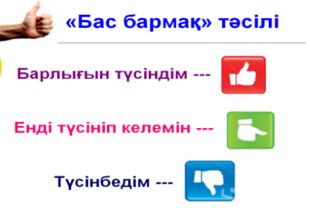 V.«Бәйге сайысы» әдісі. Топпен жұмыс атқарады.1-тапсырма. Амалдарды орындандар:1.           2.       3.       4.Дескриптор:-бөлімдері бірдей бөлшектерді қосу және азайту ережесін қолданады;- бөлшекті қысқарту қасиеттерін қолданады- бөлшекті жазады.2-тапсырма.Жолаушы барлық жолдың -ін жүрді. Жолаушы жолдың әлі қандай бөлігін жүруге тиіс?Дескриптор:-есептің шартын анықтайды;-барлық жол қанша бөлікті құрайтынын табады;-жай бөлшектерді азайту ережесін қолданады;-жауабын жазады.ІІ, ІV -топқа1-тапсырма. Амалдарды орындандар:1.           2.       3.       4.Дескриптор:-бөлімдері бірдей бөлшектерді қосу және азайту ережесін қолданады;- бөлшектерді қысқарту қасиеттерін қолданады;-бөлшекті жазады.2-тапсырма.Жер шарының  бөлігін су алып жатыр. Сондықтан Жерді «көгілдір планета» деп атайды. Жер шарының қандай бөлігі құрлық?Дескриптор:-есептің шартын анықтайды;-жер шарының  қанша бөлікті құрайтынын табады;-жай бөлшектерді азайту ережесін қолданады;-жауабын жазады.Кері байланыс: «Бас бармақ» V.«Бәйге сайысы» әдісі. Топпен жұмыс атқарады.1-тапсырма. Амалдарды орындандар:1.           2.       3.       4.Дескриптор:-бөлімдері бірдей бөлшектерді қосу және азайту ережесін қолданады;- бөлшекті қысқарту қасиеттерін қолданады- бөлшекті жазады.2-тапсырма.Жолаушы барлық жолдың -ін жүрді. Жолаушы жолдың әлі қандай бөлігін жүруге тиіс?Дескриптор:-есептің шартын анықтайды;-барлық жол қанша бөлікті құрайтынын табады;-жай бөлшектерді азайту ережесін қолданады;-жауабын жазады.ІІ, ІV -топқа1-тапсырма. Амалдарды орындандар:1.           2.       3.       4.Дескриптор:-бөлімдері бірдей бөлшектерді қосу және азайту ережесін қолданады;- бөлшектерді қысқарту қасиеттерін қолданады;-бөлшекті жазады.2-тапсырма.Жер шарының  бөлігін су алып жатыр. Сондықтан Жерді «көгілдір планета» деп атайды. Жер шарының қандай бөлігі құрлық?Дескриптор:-есептің шартын анықтайды;-жер шарының  қанша бөлікті құрайтынын табады;-жай бөлшектерді азайту ережесін қолданады;-жауабын жазады.Кері байланыс: «Бас бармақ» V.«Бәйге сайысы» әдісі. Топпен жұмыс атқарады.1-тапсырма. Амалдарды орындандар:1.           2.       3.       4.Дескриптор:-бөлімдері бірдей бөлшектерді қосу және азайту ережесін қолданады;- бөлшекті қысқарту қасиеттерін қолданады- бөлшекті жазады.2-тапсырма.Жолаушы барлық жолдың -ін жүрді. Жолаушы жолдың әлі қандай бөлігін жүруге тиіс?Дескриптор:-есептің шартын анықтайды;-барлық жол қанша бөлікті құрайтынын табады;-жай бөлшектерді азайту ережесін қолданады;-жауабын жазады.ІІ, ІV -топқа1-тапсырма. Амалдарды орындандар:1.           2.       3.       4.Дескриптор:-бөлімдері бірдей бөлшектерді қосу және азайту ережесін қолданады;- бөлшектерді қысқарту қасиеттерін қолданады;-бөлшекті жазады.2-тапсырма.Жер шарының  бөлігін су алып жатыр. Сондықтан Жерді «көгілдір планета» деп атайды. Жер шарының қандай бөлігі құрлық?Дескриптор:-есептің шартын анықтайды;-жер шарының  қанша бөлікті құрайтынын табады;-жай бөлшектерді азайту ережесін қолданады;-жауабын жазады.Кері байланыс: «Бас бармақ» V.«Бәйге сайысы» әдісі. Топпен жұмыс атқарады.1-тапсырма. Амалдарды орындандар:1.           2.       3.       4.Дескриптор:-бөлімдері бірдей бөлшектерді қосу және азайту ережесін қолданады;- бөлшекті қысқарту қасиеттерін қолданады- бөлшекті жазады.2-тапсырма.Жолаушы барлық жолдың -ін жүрді. Жолаушы жолдың әлі қандай бөлігін жүруге тиіс?Дескриптор:-есептің шартын анықтайды;-барлық жол қанша бөлікті құрайтынын табады;-жай бөлшектерді азайту ережесін қолданады;-жауабын жазады.ІІ, ІV -топқа1-тапсырма. Амалдарды орындандар:1.           2.       3.       4.Дескриптор:-бөлімдері бірдей бөлшектерді қосу және азайту ережесін қолданады;- бөлшектерді қысқарту қасиеттерін қолданады;-бөлшекті жазады.2-тапсырма.Жер шарының  бөлігін су алып жатыр. Сондықтан Жерді «көгілдір планета» деп атайды. Жер шарының қандай бөлігі құрлық?Дескриптор:-есептің шартын анықтайды;-жер шарының  қанша бөлікті құрайтынын табады;-жай бөлшектерді азайту ережесін қолданады;-жауабын жазады.Кері байланыс: «Бас бармақ» Сабақтың соңы Сабақтың соңы VII. Рефлексия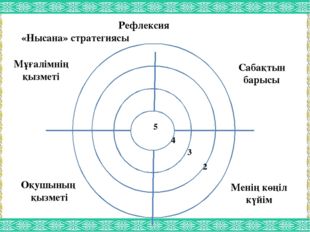 -арқылы оқушылар сабаққа рефлексия жасайды.VIII. Үй жұмысы №459VII. Рефлексия-арқылы оқушылар сабаққа рефлексия жасайды.VIII. Үй жұмысы №459VII. Рефлексия-арқылы оқушылар сабаққа рефлексия жасайды.VIII. Үй жұмысы №459VII. Рефлексия-арқылы оқушылар сабаққа рефлексия жасайды.VIII. Үй жұмысы №459VII. Рефлексия-арқылы оқушылар сабаққа рефлексия жасайды.VIII. Үй жұмысы №4595-сынып, А.С.АлдамұратоваСаралау – оқушыға мейлінше қолдау көрсетуді қалай жоспарлайсыз? Қабілетті оқушыға тапсырманы қалай түрлендіресіз?Саралау – оқушыға мейлінше қолдау көрсетуді қалай жоспарлайсыз? Қабілетті оқушыға тапсырманы қалай түрлендіресіз?Саралау – оқушыға мейлінше қолдау көрсетуді қалай жоспарлайсыз? Қабілетті оқушыға тапсырманы қалай түрлендіресіз?Бағалау – оқушы білімін тексеруді қалай жоспарлайсыз?Бағалау – оқушы білімін тексеруді қалай жоспарлайсыз?Денсаулық және қауіпсіздік техникасын сақтауДенсаулық және қауіпсіздік техникасын сақтауСабақтағы тапсырмалар мақсатқа сай оңайынан күрделіге қарай сараланып құрастырылды. Әр тапсырмадан кейін бағалау ұйымдастырылды, ол оқушыларға қолдау көрсетіп, әрі қарай ізденіп жұмыс  жасауына негіз болады.Мысалы:.«Бәйге» әдісіОрташа қолдау көрсету:Дайындалған тапсырмаларды топтар жауап берулері қажет, тірек сөздер арқылы өз ойларын жеткізеді.Сабақтағы тапсырмалар мақсатқа сай оңайынан күрделіге қарай сараланып құрастырылды. Әр тапсырмадан кейін бағалау ұйымдастырылды, ол оқушыларға қолдау көрсетіп, әрі қарай ізденіп жұмыс  жасауына негіз болады.Мысалы:.«Бәйге» әдісіОрташа қолдау көрсету:Дайындалған тапсырмаларды топтар жауап берулері қажет, тірек сөздер арқылы өз ойларын жеткізеді.Сабақтағы тапсырмалар мақсатқа сай оңайынан күрделіге қарай сараланып құрастырылды. Әр тапсырмадан кейін бағалау ұйымдастырылды, ол оқушыларға қолдау көрсетіп, әрі қарай ізденіп жұмыс  жасауына негіз болады.Мысалы:.«Бәйге» әдісіОрташа қолдау көрсету:Дайындалған тапсырмаларды топтар жауап берулері қажет, тірек сөздер арқылы өз ойларын жеткізеді.«Бас бармақ» әдісі арқылы топтар бір-бірін бағалайды.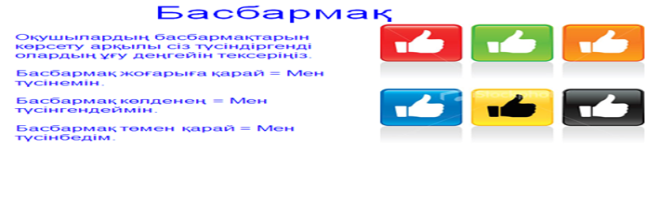  Қызыл – түсінбедімСары – кейбір есепті түсінбедімЖасыл – бәрін түсіндім«Бас бармақ» әдісі арқылы топтар бір-бірін бағалайды. Қызыл – түсінбедімСары – кейбір есепті түсінбедімЖасыл – бәрін түсіндімАКТ-ны қолдану кезінде қауіпсіздікті сақтау.АКТ-ны қолдану кезінде қауіпсіздікті сақтау.